Germaniści Tech.nr15 zapraszają wszystkich zainteresowanych uczniów do wzięcia udziału w Olimpiadzie Języka  Niemieckiego 2017/ 2018. 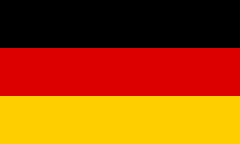 Zgłoszenia przyjmują nauczycielki j. niemieckiego do końca października!!!TERMINARZ 41. OLIMPIADY JĘZYKA NIEMIECKIEGO (rok szkolny 2017/2018)Szczegółowe informacje na temat Olimpiady znajdują się na stronie: www.ojn.wsjo.pl
1. Szkoły, które organizują eliminacje szkolne, zobowiązane są do zgłoszenia udziału szkoły w Olimpiadzie i przesłania list uczestników na adres – pocztowy lub pocztą elektroniczną z adresu mailowego szkoły!! – do odpowiednich KOMITETÓW OKRĘGOWYCH, do końca października 2017 r.
2. Eliminacje szkolne – odbędą się dnia 3. listopada 2017 r. o godz. 10.00. Czas trwania eliminacji: 2 godziny lekcyjne (90 minut).
3. Eliminacje okręgowe (UWAGA: zmiana regulaminu, ze względu na ruchome terminy ferii zimowych w województwach!):
a) eliminacje pisemne 2.etapu odbędą się w szkołach dniu 12.stycznia 2018 r.
Początek eliminacji pisemnych ustala się na godz. 10.00. Czas trwania – dwie godziny lekcyjne. Bezpośrednio po zakończeniu eliminacji ostemplowane testy zostaną przesłane przez Dyrekcje szkół listami poleconymi do właściwego okręgu (patrz zakładka: „struktura terytorialna”). Nadesłane testy zostaną poprawione i zweryfikowane przez członków Komitetów Okręgowych, następnie Sekretarze Okręgowi powiadomią szkoły o tym, którzy uczniowie zostali zakwalifikowani do eliminacji ustnych ( zdobyli co najmniej 85% punktów w teście ) oraz o terminie i miejscu eliminacji ustnych.
b) egzamin ustny dla zakwalifikowanych uczestników, odbędzie się w 12 okręgach w terminach wyznaczonych przez Komitety Okręgowe, jednak nie później, niż 15. lutego.
4. Finał 41. OJN – eliminacje centralne odbędą się w dniach 23.- 25. marca 2018 r.w Poznaniu, w Wyższej Szkole Języków Obcych i Katedrze Skandynawistyki Uniwersytetu im. Adama Mickiewicza, al. Niepodległości 4